PMX series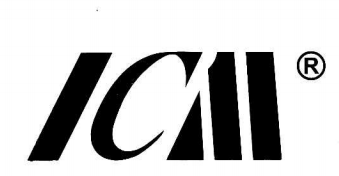 РУКОВОДСТВО ПОЛЬЗОВАТЕЛЯДЛЯ МИКШЕРНОГО ПУЛЬТА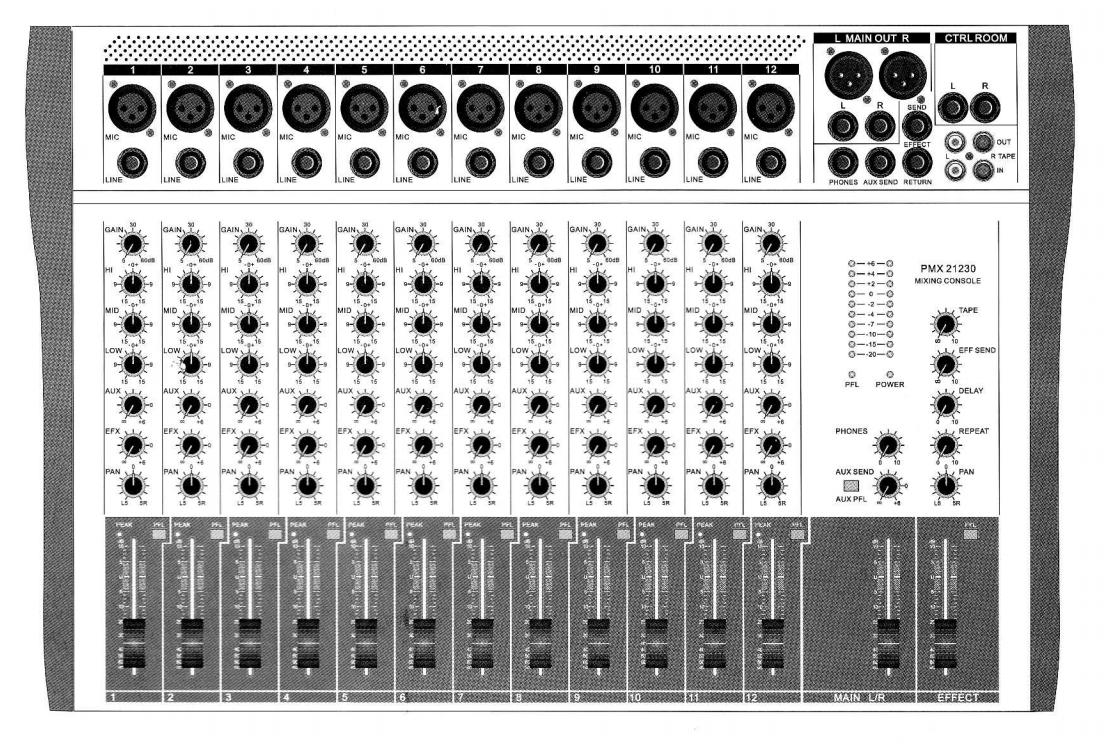 4, 6, 8, 12 КАНАЛЬНЫЙРУКОВОДСТВО ПОЛЬЗОВАТЕЛЯМИКШЕРНЫЙ АУДИО ПУЛЬТ ДЛЯ ПРОФЕССИОНАЛЬНОЙ  РАБОТЫ НА СЦЕНЕ.МАКСИМАЛЬНАЯ МОБИЛЬНОСТЬ НА КОНЦЕРТАХ НА ОТКРЫТОМ ВОЗДУХЕ.ОПТИМАЛЬНЫЙ ВЫБОР ДЛЯ ВСЕХ МУЗЫКАНТОВ НА ДОМУ И В КОНЦЕРТНЫХ ЗАЛАХ.СодержаниеПЕРЕДНЯЯ ПАНЕЛЬ…………………………………………………………………………..1ЦЕНТРАЛЬНЫЙ МОДУЛЬ УПРАВЛЕНИЯ…………………………………………..…..2, 3ТЕХНИЧЕСКИЕ ХАРАКТЕРИСТИКИ……………………………………………………….4СТРУКТУРНАЯ СХЕМА……………………………………………………………………….5ВНИМАНИЕОПАСНОСТЬ ПОРАЖЕНИЯ ЭЛЕКТРИЧЕСКИМ ТОКОМ. НЕ ОТКРЫВАТЬ.ВНИМАНИЕ: ВО ИЗБЕЖАНИЕ РИСКА ПОРАЖЕНИЯ ЭЛЕКТРИЧЕСКИМ ТОКОМ, НЕ ОТКРЫВАТЬ КРЫШКУ. ОСМОТР И РЕМОНТ ВСЕХ НЕИСПРАВНЫХ ВНУТРЕННИХ ДЕТАЛЕЙ ДОЛЖЕН ПРОВОДИТЬСЯ ТОЛЬКО ВЫСОКОКВАЛИФИЦИРОВАННЫМ ОБСЛУЖИВАЮЩИМ ПЕРСОНАЛОМ.ПЕРЕКЛЮЧАТЕЛИ НА ПЕРЕДНЕЙ ПАНЕЛИMIC – разъем для микрофона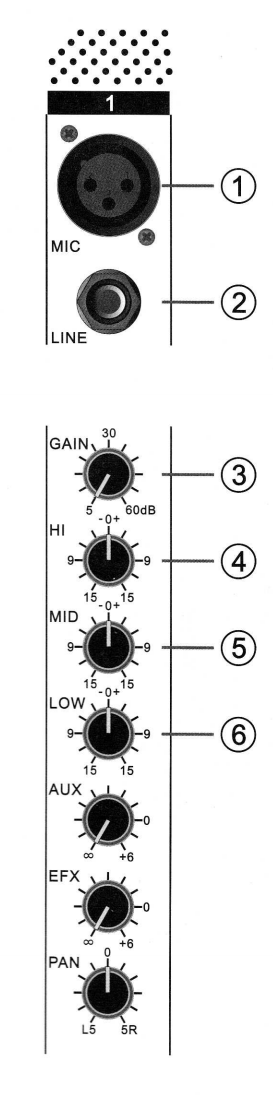 Данные переключатели должны быть подключены к микрофонным разъемам XLR, которые используются для балансировки сигнала.LINE – линейный сигналДанные переключатели быть подключены к таким источникам линейного уровня и клавиатуре другого музыкального инструмента.GAIN – регулятор чувствительностиДанный переключатель выполняет функцию настройки чувствительности на входе каждого канала и поддерживает постоянный уровень входящего сигнала.HIGH – регулятор высоких частотДанный переключатель отвечает за управление высокими частотами на каждом канале. Всегда устанавливайте стрелку этого переключателя в положение на «12 часов». Вы также можете настраивать высокие частоты на основании речи говорящего, условий позиции прослушивания и состояния голоса диктора. Вращение переключателя по часовой стрелке повышает уровень частоты, и наоборот.MID – регулятор средних частотДанный переключатель отвечает за управление средними частотами на каждом канале. Всегда устанавливайте стрелку этого переключателя в положение на «12 часов». Вы также можете контролировать средние частоты на основании позиции прослушивания и состояния голоса диктора. Вращение переключателя по часовой стрелке повышает уровень частоты, и наоборот.LOW – регулятор низких частотДанный переключатель отвечает за управление низкими частотами на каждом канале. Всегда устанавливайте стрелку этого переключателя в положение на «12 часов». Вы также можете настраивать низкие частоты на основании речи говорящего, условий позиции прослушивания и предпочтений диктора. Вращение переключателя по часовой стрелке повышает уровень частоты, и наоборот.AUX-канал (регулятор вспомогательных эффектов)Данный поворотный регулятор уровня направляет сигнал с канала на AUX-шину. Сигнал направлен на каждый регулятор. Таким образом, AUX-канал не зависит от регулятора. Это удобно для односторонней связи или монитора.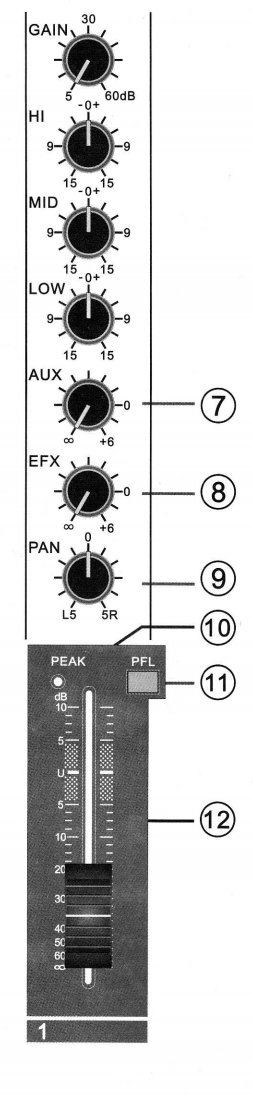 EFFECT – эффектПри необходимости получить эффект эха на каждом канале, вы можете настроить уровень уже установленного эха.(До тех пор, пока вы не начнете использовать эхо на каком-либо канале, поверните регулятор MON (регулятор посыла на мониторы) на позицию «0» на каждом канале).PAN – регулятор баланса/панорамы PANДанный регулятор отвечает за распространение уровня сигнала между левым и правым каналами, что позволяет достигнуть эффекта стереозвука.PEAK – лампочка PEAK – пик (кратковременный сигнал высокого уровня)Представляет собой лампочку, указывающую уровень входного сигнала данного прибора (вне зависимости от сигнала на выходе) при настраивании уровня громкости посредством регулятора чувствительности GAIN.PFL – предмикшерный контрольВы можете управлять сигналом только одного канала, на котором переключатель предмикшерного контроля PFL повернут в положение «ON – ВКЛ» на наушниках. (В это время, другие каналы автоматически вырезаются).CHANNEL VOLUME – выходной уровень звукового каналаЭти регуляторы используются для настройки громкости звука на источниках сигнала, которые подключены к соответствующим каналам.ЦЕНТРАЛЬНЫЙ МОДУЛЬ УПРАВЛЕНИЯ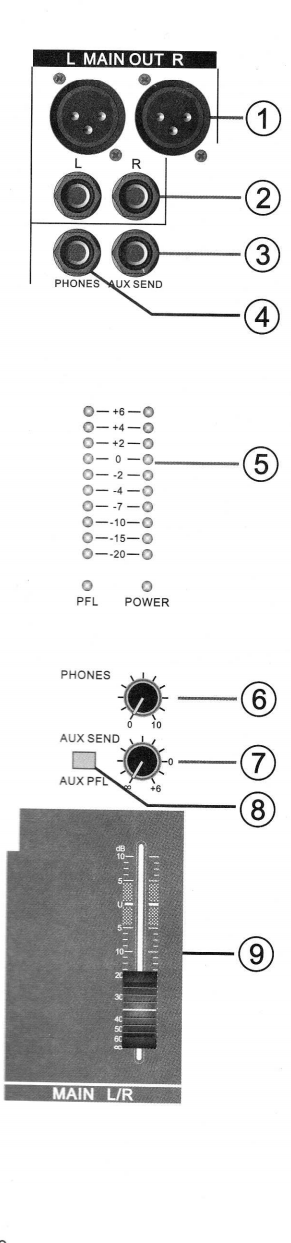 BALANCE OUTPUT – балансный выходПредставляют собой разъемы, служащие для посыла смешанных выходных сигналов на другой прибор (усилитель).UNBALANCE OUTPUT – несимметричный выходПредставляют собой разъемы, служащие для посыла смешанных выходных сигналов на другой прибор (усилитель).AUX OUT – разъем выхода AUXЭтот разъем должен быть подключен к входному разъему на усилителе AUX, когда используется отдельный AUX-усилитель.HEAD PHONES JACK – разъем для наушниковИспользуется для управления основным сигналом и для индивидуального контроля над каждым каналом с помощью стандартного кабеля PFL.LEVEL METER – индикатор уровняПредставляет собой лампочку, указывающую уровни выходных сигналов на правом и левом канале, а также условия эксплуатации прибора. Таким образом, вы можете видеть все условия выходных сигналов своими глазами.Убедитесь, чтобы уровни сигналов на выходе не превышали своих значений на светодиодном индикаторе LED.HEADPHONE LEVEL – регулятор уровня наушниковИспользуется для настройки громкости выхода звука на наушники.AUX LEVEL – регулятор уровня на AUX-каналеИспользуется для настройки громкости на вспомогательном выходе.PFL SELECT BUTTON – кнопка выбора предмикшерного контроляНажмите кнопку, чтобы выбрать уровень источника звука и послать сигналы с левого/правого канала для предмикшерного контроля.MASTER VOLUME (L/R) – регулятор громкости (левый/правый канал)Используется для настройки уровня громкости смешанных выходных сигналов (на правом/левом канале) и посыла соответствующих сигналов на входной канал основного усилителя.CTRL RM – выходы на студийные мониторы и наушникиЭтот разъем должен быть подключен к входному разъему усилителя контроля при использовании отдельного усилителя контроля.EFF SEND – выход для посыла эффектовЭти выходы должны быть подключены к внешнему цифровому ревербератору и оборудованию, отвечающему за производство эффектов.EFF RETURN – возврат эффектовЭти выходы должны быть подключены к внешнему цифровому ревербератору и оборудованию, отвечающему за производство эффектов.RECORD PIN JACK – гнездо записи сигналаПри записи смешанного выходного сигнала этот разъем должен быть подключен к кассетной деке.PLAY PIN JACK – гнездо воспроизведения сигналаПри воспроизведении этот разъем должен быть подключен к кассетной деке.AUX IN – разъем подключения внешнего сигналаВы можете настроить звук входного сигнала AUX посредством подключения к гнезду дополнительного входного сигнала AUX IN.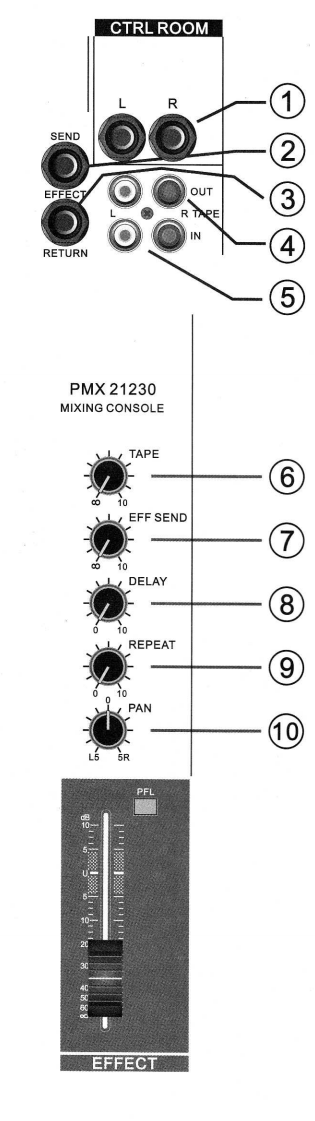 EFF SEND – выход для посыла эффектовИспользуется для настройки громкости эха на разъеме SEND.REPEAT – повторИспользуется для настройки частоты повтора эха. Слишком много повторов эха при синусоидальном сигнале может вызвать слышимое искажение звука. Пожалуйста, настраивайте частоту правильно.DELAY – задержкаИспользуется для настройки временного промежутка повтора эха. Среднее положение (5) может быть самым эффективным.PAN – регулятор баланса/панорамы PANДанный регулятор отвечает за распространение уровня сигнала между левым и правым каналами, что позволяет достигнуть эффекта стереозвука.PFL – предмикшерный контрольЕсли вы хотите проконтролировать эхо и звук на внешнем эффекторе, вы можете настроить этот регулятор посредством наушников.EFF/RETURN – регулятор возврата эффектов Используется для настройки громкости эха при подключении звука к разъему RETURN.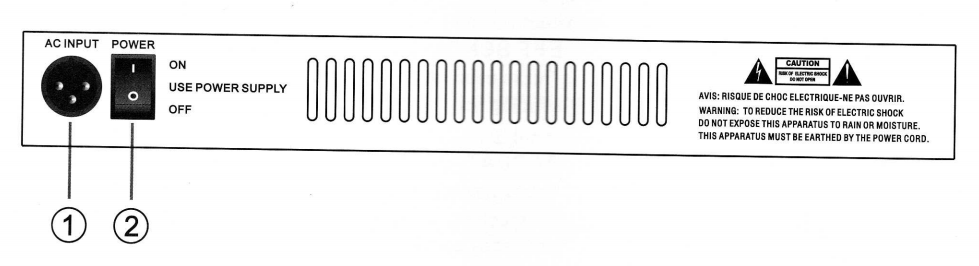 POWER SUPPLY INPUT SOCKET – гнездо электропитанияПодключите блок питания к этой розетке. Перед подключением к микшерному пульту убедитесь, чтобы блок питания не был включен в сеть.POWER ON/OFF SWITCH – переключатель питания (ВКЛ/ВЫКЛ)Этот переключатель включает и отключает питание установки.AC INPUT - Разъем AC INPUT – для подключения сетевого шнураUSE POWER SUPPLY - Используйте источник питанияWARNING: TO REDUCE THE RISK OF ELECTRIC SHOCK DO NOT EXPOSE THIS APPARATUS TO RAIN OR MOISTURE. THIS APPARATUS MUST BE EARTHED BY THE POWER CORD. - Внимание: Во избежание риска поражения электрическим током, не подвергайте этот прибор влиянию неблагоприятных погодных условий (дождь или влажность). Этот прибор необходимо заземлить посредством кабеля питания.ТЕХНИЧЕСКИЕ ХАРАКТЕРИСТИКИ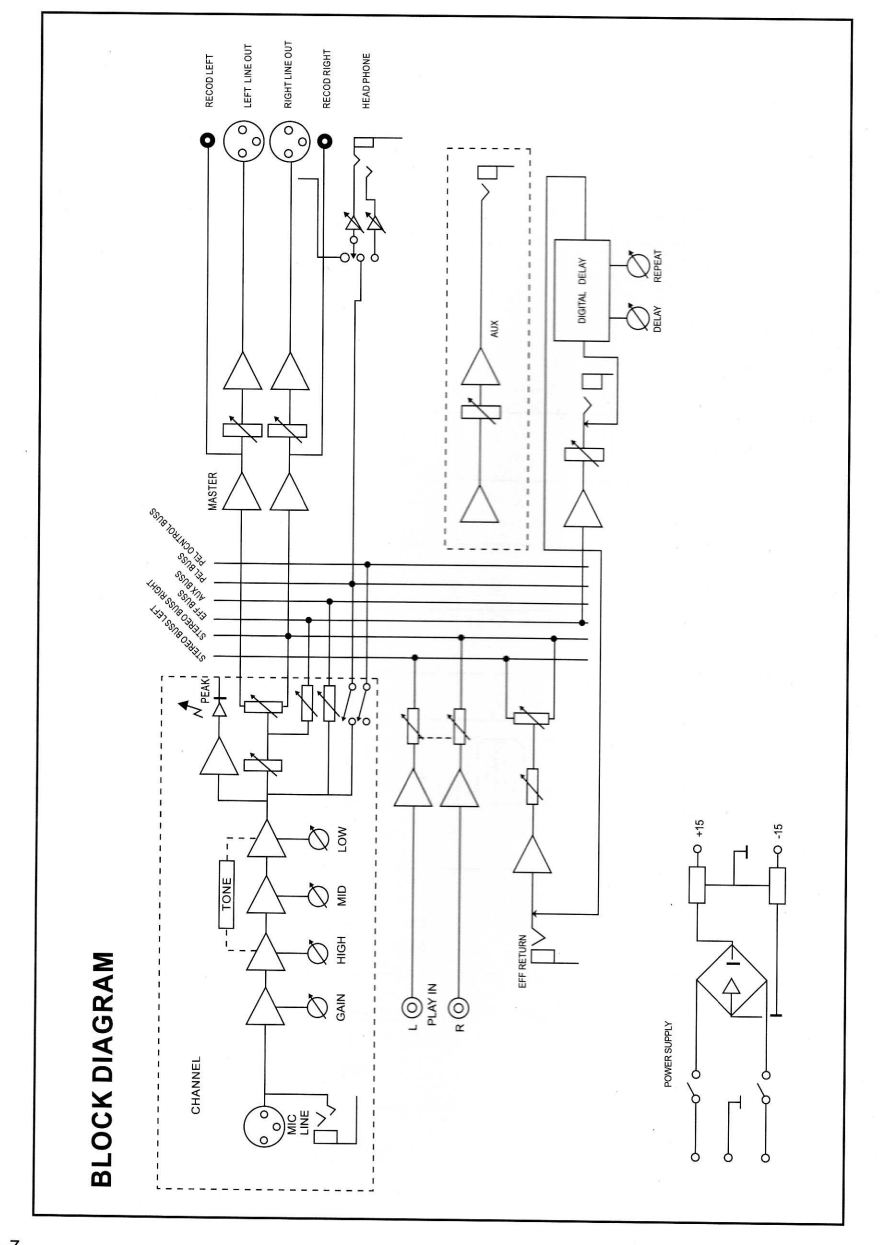 	МОДЕЛЬСОСТОЯНИЕКаналы 4 / 6 / 8 / 12 Чувствительность на входе-60дБм ~ -40дБмУровень номинального входного сигналаMic       -60дБмLine      -20дБмEff Ret  -20дБмAux In   -20дБмTape In  -10дБмУровень номинального выходного сигналаEff Send -10дБм                        Aux Send 0дБмПодавление синфазного сигнала-70дБмВыходное напряжение (части микшера)4Вт макс.Отношение «сигнал/шум»≥80дБСуммарный коэффициент гармонических искажений (1КГц полной мощности)менее 0.03%(при 1 КГц)Частотная характеристика20Гц-20КГц±3дБНаушники7В/220В ΩПараметрический эквалайзер                Hi (выс)    ± 15дБ/12КГц                Mid (ср)    ± 15дБ/2.5К                Low (низ) ± 15дБ/80КГцПотребление мощности30ВтПитаниеAC 220-240В (переменного тока)  50/60 Гц